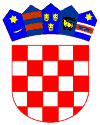 REPUBLIKA HRVATSKAOSJEČKO-BARANJSKA ŽUPANIJANa temelju članka 30. Statuta Općine Vladislavci („Službeni glasnik“ Općine Vladislavci br. 3/13, 3/17, 2/18, 4/20,5/20- pročišćeni tekst,  8/20, 2/21 i 3/21-pročišćeni tekst), članka 2. stavka 2. Odluke o suglasnosti na provedbu ulaganja na području Općine Vladislavci u 2023. godini („Službeni glasnik“ Općine Vladislavci br. 13/22 i 3/23)  i članka 22. Pravilnika o provedbi postupaka jednostavne nabave („Službeni glasnik“ Općine Vladislavci br. 9/20,  1/22,  1/23i 6/23 ) u postupku nabave radova-  Izgradnja 4 pješačka prijelaza sa LED markerima i LED bljeskalicama u okviru projekta „ Za pametnu i sigurnu Općinu Vladislavci“, broj N-10/23, procijenjene vrijednosti nabave u iznosu od 34.520,00 EUR bez PDV-a (260.090,94 kn bez PDV-a), Općinsko vijeće Općine Vladislavci na svojoj 29. sjednici, održanoj dana 13. rujna 2023. godine,  donosiODLUKU O ODABIRUu postupku jednostavne nabave br. N-10/23I.Kao najpovoljnija ponuda u postupku nabave u postupku nabave radova-  Izgradnja 4 pješačka prijelaza sa LED markerima i LED bljeskalicama u okviru projekta „ Za pametnu i sigurnu Općinu Vladislavci“, broj N-10/23  odabrana je ponuda ponuditelja: Elektromodul-promet d.o.o., Andrije Hebranga 7, Osijek, O.I.B.  21439881786 sa cijenom ponude od 33.980,00 EUR  (bez troškova PDV-a), odnosno ukupnom cijenom ponude od 42.475,00EUR (sa troškovima PDV-a).Razlog odabira: najniža cijena.Broj zaprimljenih ponuda i nazivi ponuditelja: 1.	Pismorad d.d. , Industrijska ulica 5, Novaki,2.	Elektromodul-promet d.o.o., Andrije Hebranga 7, OsijekII.Ovlašćuje se  općinski načelnik  za sklapanje ugovora s odabranim ponuditeljem, za izvršenje  isplate sukladno potpisanom ugovoru o jednostavnoj nabavi kao i za poduzimanje  svih ostalih radnji vezano uz izvršenje ugovora. III.Odluka o odabiru zajedno s preslikom Zapisnika o otvaranju, pregledu i ocjeni ponuda dostavlja se bez odgode svim ponuditeljima na dokaziv način.IV.Ova Odluka stupa na snagu danom donošenja, i objavit će se u „Službenom glasniku“ Općine Vladislavci.KLASA:  406-03/23-01/10URBROJ: 2158-41-01-23-7Vladislavci, 13. rujna 2023.                                                                                              PredsjednikOpćinskog vijećaKrunoslav Morović, v. r.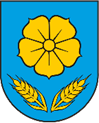 OPĆINA VLADISLAVCIOPĆINSKO VIJEĆE